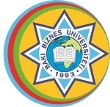 REFLECTION ON ALICANTE VISIT OF BAKU BUSINESS UNIVERSITY 	University got benefits from the visit to the Alicante University through productive tarinings. Foremost, during the workshop which is dedicated review of SWOT analyses after all presentations of SWOTs we revealed our drawbacks and shortcomings on the analyses. Also we  met experience of University of Alicante  on how works and generate Internal Quality Assurance process and gained experience about Natioanl Quality Assurance in Spain. Deep knowledge and good practice about ANECA are provided during the training session by Guillermo Bernabeu. During the sessions we knew that how create Key Performance Indicators for evaluating avtivities. So that we obtained that  KPI’s could be related to the University Strategic Goals and it could be in  excat timeframe. One of the clear output of trainings for us was about teaching staff induction and career  development strategy experience of Middlesex University.  As well we discussed over action plan while focus on real and conrete activities which are possible for current status of university and of course  we are in need of to implement them for the next period.	The Agenda of Alicante visit was complex and well thought out for the better results. But some training topics were not appropriate for limited time to learn deeply. For instance to know TABLEAU program well and profoundly require more time. Moreover, the session on Innovative teaching, learning which was delivered by George Dafoulas  was  not reachable and  accessible for our university in current situation however Education 4.0 was very curious. It could be better to discuss over about it later on. As well we couldn’t get relevant information about peer observation and project-based learning during the considered sessions.	Generally, agenda  was very well designed  according to break and finish  time to provide convenience of all participants. At the same time  all trainers tried to delivered their experience on subject matter. 	However,  more than 50 people participated in study visit to the Unjversity of Alicante everyhting managed and organised very well, professionally and properly by the Coordinator of the project.